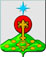 РОССИЙСКАЯ ФЕДЕРАЦИЯСвердловская областьДУМА СЕВЕРОУРАЛЬСКОГО ГОРОДСКОГО ОКРУГАРЕШЕНИЕот 23 октября 2013 года	        № 100г. СевероуральскО приватизации нежилого помещения II общей площадью 112,6 кв. м., расположенного по адресу город Североуральск,  поселок Черемухово, улица Ленина, дом 28 Руководствуясь Федеральным законом от 06 октября 2003 года № 131-ФЗ «Об общих принципах организации местного самоуправления в Российской Федерации» («Собрание Законодательства Российской Федерации» 2003, 06 октября, N 40 ст. 3822) с изменениями на 02 июля 2013 года, Федеральным законом от 21.12.2001 года № 178- ФЗ «О приватизации государственного и муниципального имущества» («Собрание законодательства Российской Федерации» 2002, 28 января, N 4, ст.251) с изменениями на 23 июля 2013 года, Уставом Североуральского городского округа (Газета «Наше слово», 2005, 15 августа, N 95) с изменениями на 11 июля 2013 года, Программой управления муниципальной собственностью и приватизации муниципального имущества Североуральского городского округа на 2012-2014 годы, утвержденной Решением Думы Североуральского городского округа от 21.12.2011г. № 142 с изменениями на 25 сентября 2013 года, Положением об организации продажи муниципального имущества на аукционе, утвержденным Решением Думы Североуральского городского округа от 25.01.2006г. № 5, с изменениями на 21 декабря 2012 года, Постановлением Администрации Североуральского городского округа от 10 сентября 2013 года № 1283 «О начале приватизации нежилого помещения № II общей площадью 112,6 кв.м., расположенного по адресу: город Североуральск, поселок Черемухово, улица Ленина, дом 28», Дума Североуральского городского округаРЕШИЛА:1. Провести приватизацию нежилого помещения, расположенного по адресу: Свердловская область, город Североуральск, поселок Черемухово, улица Ленина, дом 28, общей площадью 112,6 кв. м.2. Утвердить предложенный план приватизации нежилого помещения, расположенного по адресу: Свердловская область, город Североуральск, поселок Черемухово, улица Ленина, дом 28, общей площадью 112,6 кв. м.3. Опубликовать настоящее Решение в газете «Наше слово».4. Контроль исполнения настоящего Решения возложить на депутатскую комиссию Думы Североуральского городского округа по городскому хозяйству и землепользованию (Б.В. Меньшиков).Приложение к Решению Думы Североуральского                                                                                                                                                                                                             городского округа                                                                                                                                                                                                   от 23 октября 2013г. № 100ПЛАНприватизации нежилого помещения № II площадью 112,6 кв. м., расположенного по адресу: город Североуральск, поселок Черемухово, улица Ленина, 28Настоящий план составлен комиссией по приватизации, созданной по постановлению Администрации Североуральского городского округа  № 1285 от 10 сентября 2013 г., в соответствии с Федеральным законом «О приватизации государственного и муниципального имущества» от 21.12. 2001 года  № 178- ФЗ  («Собрание законодательства Российской Федерации», 2002, 28 января, №  4, ст.251) с изменениями на 23 июля 2013 г., Программой управления муниципальной собственностью и приватизации муниципального имущества Североуральского городского округа на 2012-2014 годы, утвержденной Решением Думы Североуральского городского округа № 142 от 21 декабря 2011 года (газета «Наше слово», 2011, 30 декабря, № 103) с изменениями на 25 сентября 2013 г., Положением о порядке приватизации муниципального имущества Североуральского городского округа, утвержденного Решением Североуральской муниципальной Думы № 109 от 14 декабря 2005 года (газета «Наше слово», 2006, 01 февраля,  № 12) с изменениями на 21 декабря 2012 г., Положением об организации продажи муниципального имущества на аукционе, утвержденным Решением Думы Североуральского городского округа от 25 января 2006 года № 5 (газета «Наше слово», 2006, 15 февраля, № 18) с изменениями на 21 декабря 2012 г., определяет способ и сроки приватизации, начальную цену, форму платежа.Характеристика объекта    Объект - нежилое помещения № II, расположен по адресу: город Североуральск, поселок Черемухово, улица Ленина, 28. Объект передан в муниципальную собственность на основании Постановления Главы администрации Свердловской области № 109 от 01.04.1994 года.В настоящее время объект используется  под общественное питание.Технические характеристики объектаКомиссия предлагает следующее:Способ приватизации – продажа муниципального имущества на аукционе. Право собственности передается покупателю, предложившему в ходе аукциона максимальную цену за имущество.      2.  Обязать покупателя:2.1. Обеспечить соблюдение правил общественного порядка, санитарных норм.2.2. Содержать объект в надлежащем состоянии, обеспечивать чистоту и благоустройство территории, прилегающей к приватизированному объекту.2.3. Беспрепятственно допускать представителей обслуживающих предприятий и организаций для выполнения их должностных обязанностей.2.4. Осуществлять перепланировку и (или) реконструкцию объекта только с согласия Североуральского отдела Управления Федеральной службы по надзору в сфере защиты прав потребителей и благополучия человека по Свердловской области и Отдела градостроительства, архитектуры и землепользования Администрации Североуральского городского округа.3. Начальная цена объекта  995920 (Девятьсот девяносто пять тысяч девятьсот двадцать)  рублей, из них:840 000 (Восемьсот сорок тысяч) рублей  - рыночная стоимость объекта недвижимости  по состоянию на  29 августа 2013 года, на основании отчета независимого оценщика индивидуального предпринимателя Шитоевой В.Е. №89/2013 (сертификат № 11Н-05191 от 06 марта 2006г.);4 000 (Четыре тысячи) рублей  – затраты по оценке объекта независимым оценщиком;151 920 (Сто пятьдесят одна тысяча девятьсот двадцать) рублей - налог на добавленную стоимость.4. Сумма задатка устанавливается в размере 10 процентов от начальной цены объекта, и составляет 99 592 (Девяносто девять тысяч пятьсот девяносто два) рубля.5. Аукцион является открытым по составу участников. Предложения о цене продаваемого на аукционе муниципального имущества заявляются участниками аукциона открыто в ходе проведения торгов.6. Сроки приватизации.Комиссия предлагает следующий план-график мероприятий по приватизации:6.1. Вынесение плана приватизации на утверждение Думы Североуральского городского округа на 23 октября 2013 года.6.2. Информацию о приватизации опубликовать в средствах массовой информации до 04 ноября 2013 года.6.3. Определить шаг аукциона  5 процентов от начальной цены продажи объекта.6.4. Срок подачи заявок  с 04 ноября 2013г. по  04 декабря  2013года.6.5. Рассмотрение заявок претендентов на участие в аукционе 09 декабря 2013 года. 6.6. Провести аукцион 24 декабря 2013 года.6.7. Провести заключение договора купли - продажи в срок до 22 января 2014 года.6.8. Победителю аукциона (покупателю) произвести оплату за вышеуказанное имущество в срок до 21 февраля 2014 года.6.9. Провести передачу муниципального имущества и оформление права собственности на него в соответствии с Гражданским кодексом Российской Федерации, Федеральным законом от 21 июля 1997 г. N 122-ФЗ «О государственной регистрации прав, на недвижимое имущество и сделок с ним»,  договором купли-продажи не позднее чем через тридцать дней после дня полной оплаты имущества.6.10. В соответствии с Федеральным законом «О приватизации государственного и муниципального имущества» от 21.12.2001 года № 178-ФЗ – денежные средства от продажи муниципального имущества перечисляется единовременно в местный бюджет Североуральского городского округа в полном объеме.Члены комиссии:И.о. ГлавыСевероуральского городского округа             	          _______________В.А. Ильиных Председатель ДумыСевероуральского городского округа_________________К.А. МалаховЭтажность здания/ этаж размещения 3/1Общая площадь, м2 112,6Характеристики конструктивных элементов: Характеристики конструктивных элементов: Фундамент Бетонированный ленточный- состояние удовлетворительноеСтеныШлакоблок-состояние удовлетворительноеИнженерное оборудование: Инженерное оборудование: Отопление ЦентральноеЭлектроснабжение ЦентральноеПредседатель:_____________________Криницына С.Г._____________________Миронова С.Н._____________________Володько А.В._____________________Золотарева С.А._____________________Кукарских М.С._____________________Попова А.Ю._____________________Шатная И.А.